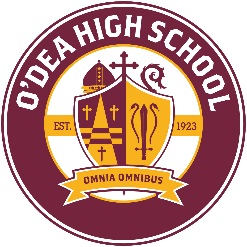 Promoting O’Dea’s Scholastic Heritage POSH Auction Dates: March 18, 2017Donation information is requested by January 18, 2017. Donor or Company Name to appear in catalog   __________________________________________________________________Donor Address  ______________________________________________City, State, ZIP ___________________________________Contact Person ____________________________________ Phone ____________________ Email _________________________Auction Solicitor ___________________________________ Phone ____________________ Email _________________________Item Name_________________________________________________________________________ Value $__________________
Description, limitations, special conditions or expiration date if necessary _____________________________________________________________________________________________________________________________________________________________________________________________________________________________________________________________________Item	 accompanies donor form	 will be delivered by _____/_____/_____	      pickup requested	 gift certificate enclosed		 POSH to create certificate for itemPersonal and corporate sponsorships are welcome at the following levels $15,000 +	Title Sponsorship			FULFILLED by Patterson Buchanan Fobes & Leitch, Inc., P.S. $10,000 +	Presenting Sponsorship		(includes complimentary table of ten at Auction) $5,000 +   	Leadership Sponsorship		(includes complimentary table of ten at Auction) $2,500 +   	Gold Sponsorship			(includes four complimentary tickets to Auction) $1,000 +   	Maroon Sponsorship		(includes two complimentary tickets to Auction) $500 +	Principal's Club			 $250 +	Gold Club  $100 +                Maroon Club  $50                   Business Ad   (enclose business card)  $________          Other Amount Check Enclosed in the amount of $__________ payable to O'Dea High School, a 501(c)(3) organization, tax ID 91-0905301  Please Charge $ _________ to my  VISA    MasterCard  --- 	Name on Card _____________________________________________     Expiration Date  /	Signature__________________________________________________    3-digit Verification Code  Company Matching Gift form enclosed   	 * O’Dea High School * 802 Terry Avenue * Seattle, WA 98104-1294 * 206-622-7151* dirwin@odea.org *THANK YOU FOR YOUR SUPPORT OF O’DEA HIGH SCHOOL Keep yellow copy for your records. Return white copy to O’Dea.For office use only                    Date Received________    Data Entry_________    Tracking #________     Catalog #________                      Combine with____________  _________________  __________________  _______________